Raiding, 15.11.2020Liebe Eltern!Durch die Entwicklung der Covid-19 – Infektionen wurde ein neuerlicher Lockdown in Österreich notwendig. Auch die Schule ist von diesen Maßnahmen betroffen.Ab Dienstag, 17.11., bis Freitag, 4.12.2020, wird nur mehr ein eingeschränkter Betrieb mit Lernbegleitung stattfinden. Es wird in Distance-learning unterrichtet.Die Kinder erhalten am Montag, 16.11., von ihren Lehrerinnen den WOCHENPLAN samt den notwenigen Arbeitspaketen (Arbeitsblätter, Bücher, Hefte...).Bitte holen sie immer am Freitag bis 12:00 die neuen Arbeitspakete (Wochenpläne) ab!  ( vor der Schule)Auf unserer Plattform skooly finden Sie auch Zusatzaufgaben und eventuell Mitteilungen. Mit uns kommunizieren können Sie über: Skooly/ skooly AppE-Mail:Schule/Direktion: vs.raiding@bildungsserver.comMartina Pinter: martina.pinter@bildungsserver.comVerena Schlaffer: verena.schlaffer@bildungsserver.comTelefon – VS Raiding: 0664/964 58 46In ENGLISCH bitte auf skooly folgende Themen wiederholen &üben 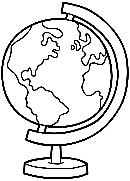 Parts of the BODYColours & shapesSchoolthingsFamilyClothesFür alle Kinder, die eine Betreuung benötigen, wird es Lernbegleitung in Kleingruppen geben. Für die Kinder, die in diesem Schuljahr zur „Schulischen Tagesbetreuung“ angemeldet sind, findet ebenfalls bei Bedarf der Betreuungsteil statt. Bitte auch mit dem entsprechenden Formular anmelden.Anbei finden Sie die Anmeldeformulare. Bitte so schnell wie möglich per E-Mail zurücksenden!Für Fragen, Anliegen und Unterstützung stehen wir Ihnen zur Verfügung.Mit herzlichen Grüßen & den besten WünschenDas Team der VS-Raiding